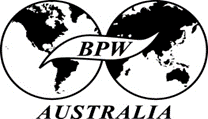 BPW Australia National Conference 2021CONSTITUTIONAL AMENDMENT SUBMISSION FORMClosing date for constitutional amendments is at close of business on 25th June 2021.Section 12 of the Constitution permits amendments to be made by the National Conference. A constitutional amendment requires a 3/4 majority vote of delegates to pass. Constitutional amendments must use simple English and terms consistent with the Constitution, and must maintain its clarity and transparency. Procedural matters must not be incorporated into the Constitution, but can be included in the Procedure Manual. Amendments to the Procedure Manual require a resolution passed by a majority vote of the National Conference.   (Club, Division and/or Board Member Name)submits for consideration by the Constitutional Advisory Committee the following amendment for debate at BPW Australia 39th Conference 2021.MOTION:Proposed by:	(Name and club position)Signature: 		Date:	RATIONALE:To assist in the deliberations of the Constitutional Advisory Committee, please give the contact details of the person designated to deal with any queries concerning this resolution.NAME: 	PHONE: 	EMAIL:	Completed constitutional amendments should be emailed to the Executive Secretary at secretary@bpw.com.au, by 5pm EST on 25th June 2021.  The email should have 2 documents attached: The completed Constitutional Amendment Form with the names of all signatories as a word document.A scanned copy of the word document that includes the required signatures.Current constitution extractProposed amended wording